УКРАЇНА     ЧЕРНІГІВСЬКА МІСЬКА РАДАВИКОНАВЧИЙ КОМІТЕТ  Р І Ш Е Н Н ЯПро передачу житлового будинку з балансу  комунального підприємства«ЖЕК-10» Чернігівської міської радина баланс ОСББ 	Розглянувши лист голови правління ОСББ «Власник-24» Комкова Ю.В., відповідно до статті 30 Закону України «Про місцеве самоврядування в Україні», Закону України «Про об’єднання співвласників багатоквартирного будинку», Закону України «Про особливості здійснення права власності у багатоквартирному будинку», постанови Кабінету Міністрів України від 11.10.2002 року № 1521 «Про реалізацію Закону України «Про об’єднання співвласників багатоквартирного будинку», виконавчий комітет міської ради вирішив:1. Надати дозвіл комунальному підприємству «ЖЕК-10» Чернігівської міської ради (Волок Р. В.) на передачу на баланс ОСББ «Власник-24» житлового будинку № 24 по вулиці Доценка в місті Чернігові. 2. Доручити комунальному підприємству «ЖЕК-10» Чернігівської міської ради (Волок Р. В.) забезпечити проведення процедур прийому-передачі житлового будинку на баланс ОСББ  відповідно до вимог чинного законодавства України.3. Виключити зазначені житлові будинки із додатку № 1 до рішення виконавчого комітету міської ради від 27 грудня 2012 року № 364 «Про реформування житлово-комунального господарства міської ради».4. Контроль за виконанням цього рішення покласти на заступника міського голови Кириченка О. В. Міський голова                                                                            В. А. АтрошенкоСекретар міської ради 	                                              В. Е. Бистров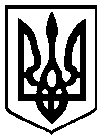 1 вересня2016 року          м. Чернігів № 364